  .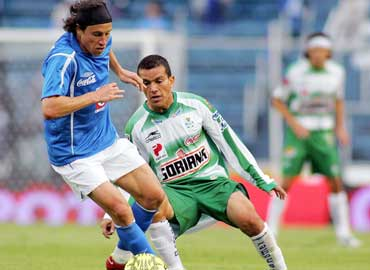 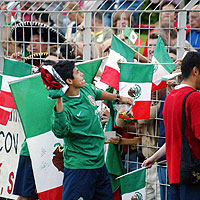 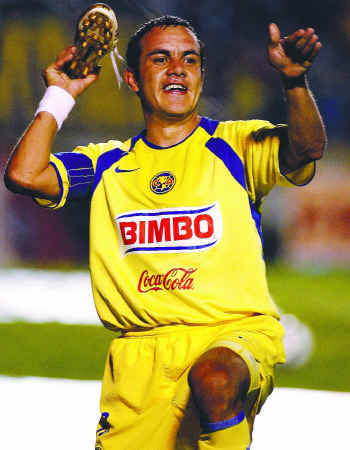 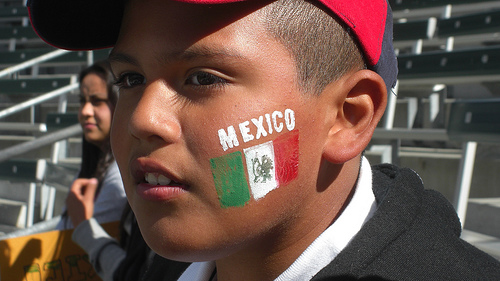 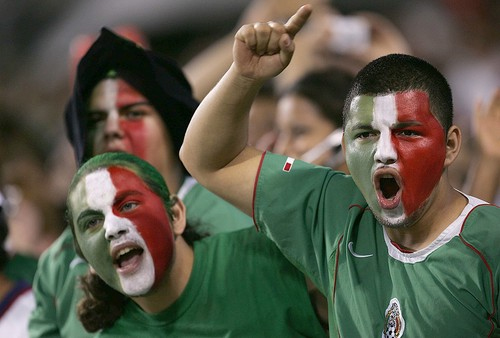 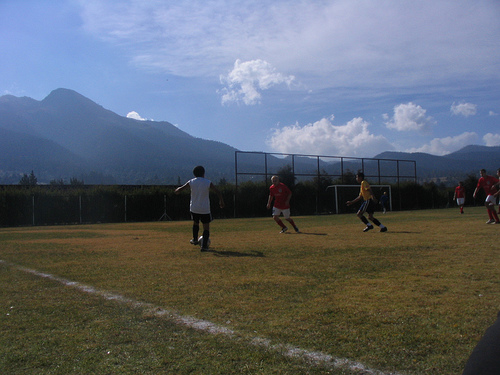 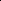 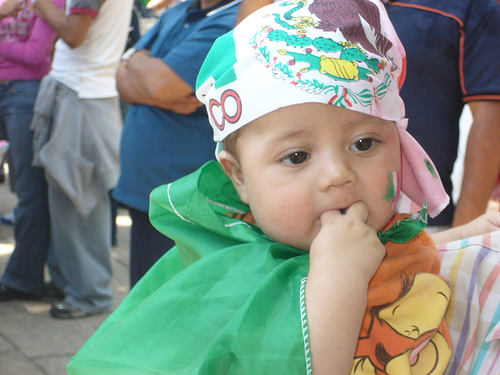 